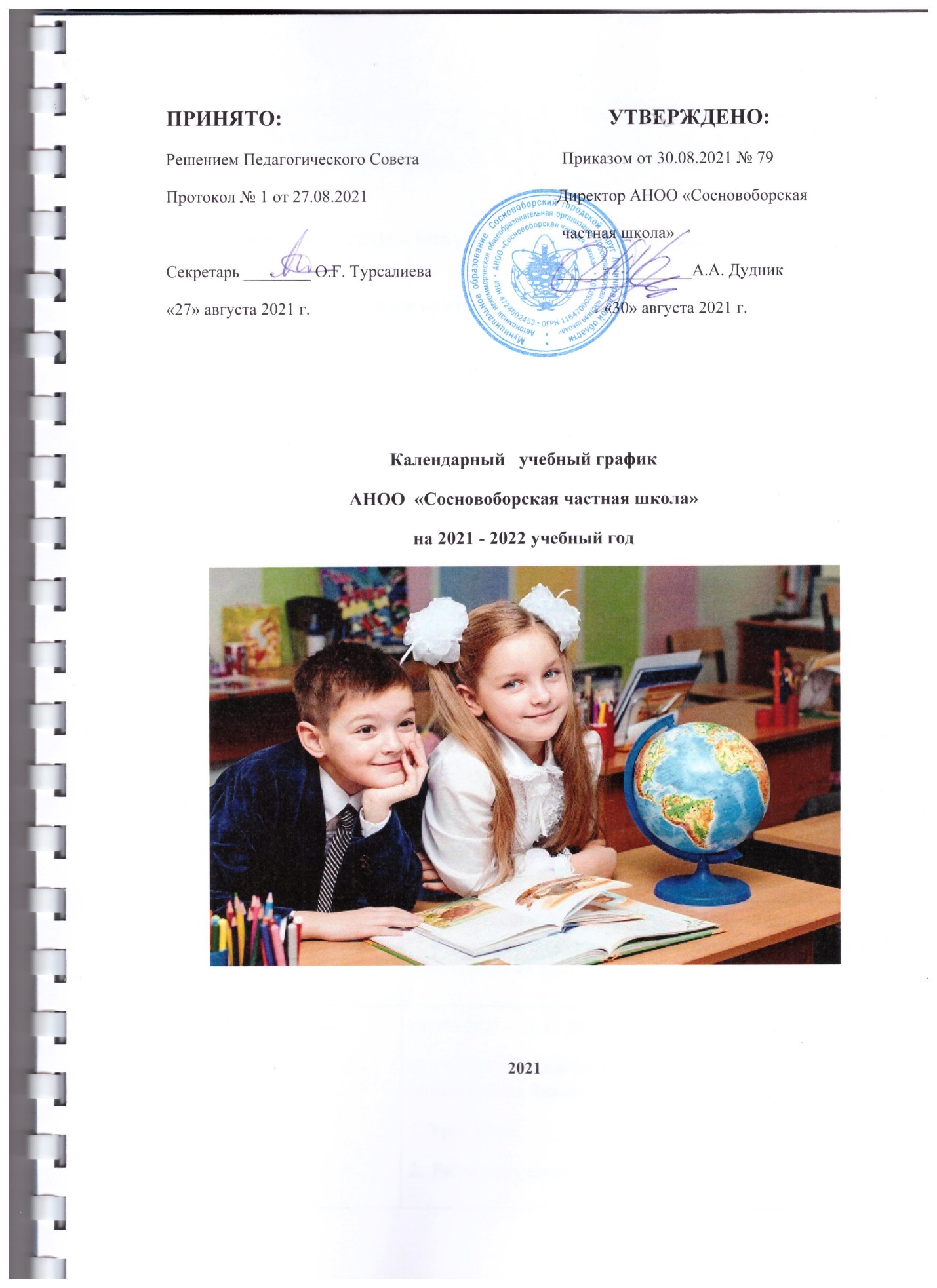 Календарный учебный график составлен на основании Закона «Об образовании в Российской Федерации» от 29.12.2013 №273-ФЗ (статья 28 п.3.1), Устава Автономной некоммерческой общеобразовательной организации «Сосновоборская частная школа» 1. Виды реализуемых в 2021 – 2022 учебном году основных общеобразовательных программ:- основная общеобразовательная программа начального общего образования (1- 4 классы ФГОС НОО)- основная общеобразовательная программа основного общего образования (5 – 9 классы - ФГОС ООО)- основная общеобразовательная программа среднего общего образования (10-11 классы - ФГОС СОО) 2. Продолжительность учебного года Начало учебного года  -     01. 09. 2021 года;Окончание учебного года -                                                                           9, 11  классы       – 25 мая 2022 года                                                                          1, 2 - 4  классы     - 31 мая 2022 года                                                                          5 - 8, 10  классы   - 31 мая  2022 годаПродолжительность учебного года – в 1 классе – 33 учебные недели,во 2-11 классах – 34 учебные недели,  без учета итоговой аттестации в 9, 11 классах. 3. Продолжительность учебных периодов Продолжительность учебных периодов: 1-9 классы – триместр; 10-11 классы – семестр. Праздничные дни:1, 7 января — Новый год,  Рождество Христово;
23 февраля — День защитника Отечества;
8 марта — Международный женский день;
1 мая — Праздник весны и труда;
9 мая — День Победы;
4 ноября — День народного единства. 4. Продолжительность и сроки каникул:5.Режим работы учрежденияКлассная сеть образовательного процесса:1  Режим  занятий для 1 класса7.2 Режим работы для 2-4 классов7.3 Режим работы для 5-11 классовРежим работы группы продленного дня (1 – 4 классы)Проведение промежуточной аттестации в переводных классахПромежуточная аттестация во 2-8, 10 классах проводится в соответствии с Положением о промежуточной аттестации обучающихся АНОО «Сосновоборская частная школа» В 2021 -2022 учебном году промежуточная аттестация проводится в период с 16.05.2022 по 22.05.2022  года без прекращения образовательного процесса.Проведение государственной (итоговой) аттестации обучающихся выпускных классовСроки государственной (итоговой) аттестации обучающихся, освоивших основные общеобразовательные программы основного общего и среднего общего образования, устанавливаются приказами Федеральной службы по надзору в сфере образования и науки Российской Федерации и распоряжениями комитета общего и профессионального образования Ленинградской области. Регламентирование дежурства администрации учреждения:8.1 Организация приема граждан руководителем учреждения:УчебныйпериодКлассыСроки начала и окончания триместра (с каникулярным периодом)Продолжительность, количество учебных недель, (дней)1 триместр1 класс01. 09. 2021 – 30.11.202101.09.2021 - праздничная линейка «День Знаний» 1. Урок Мира.2.  Расписание среды11 недель 1 день (56 дней) 1 триместр2 - 4 классы5 – 6 классы 01. 09. 2021 – 30.11.202101.09.2021 - праздничная линейка «День Знаний» 1. Урок Мира.2.  Расписание среды 11 недель 1 день (56 дней)1 триместр7- 9 классы01. 09. 2021 – 30.11.202101.09.2021 - праздничная линейка «День Знаний»  1.Урок Мира.2.  Расписание среды11 недель  1 день (67 дней) 1семестр 10-11 классы01. 09. 2021 – 28.12.202102.09.2021 - праздничная линейка «День Знаний» 1. Урок Мира.2.  Расписание среды15 недель, 3 дня (93 дней)2 триместр1 класс 01.12. 2021 – 28.02.2022 10 недель, 1 день (51 день)2 триместр2 - 4, 5-6 классы01.12. 2021 – 28.02.202211 недель,  1 день (56 дней)2 триместр7- 9 классы01.12. 2021 – 28.02.202211недель,  1 день (67 дней)3 триместр1 класс 01.03.2022 – 31.05.20222 дня – дистанционных 11 недель  1 день  (56 дней)3 триместр2-4, 5-6 классы01.03.2022 – 31.05.20222 дня – дистанционных11 недель   1 дня (56 дня)3 триместр7- 8 класс03.01.2022 – 31.05.20223 дня – дистанционных11 недель  1 день (67 дней)3 триместр9 класс03.01.2022 – 25.05.20225 дней – дистанционных10 недель 5 дня (65 дня)2 семестр10 класс11.01.2022 - 31.05.2022 г.2 дня – дистанционный18 недель 1 дня (109 дней)2 семестр11 класс11.01.2022 - 25.05.22 г.5 дней – дистанционных 17 недель 4 день (106 дней)Количество учебных недель (дней) за год1 класс33 недели (165 дней)Количество учебных недель (дней) за год2 -4 классы34 недели  (170 дней)Количество учебных недель (дней) за год5 -6 классы34 недели  (170дней)Количество учебных недель (дней) за год классы34 недели  (204 дня)9 класс34 недели  (204 дня)10 класс34 недели  (204 дня)11 класс34недели (204 дня)Каникулы Классы Срок начала и окончания каникулКоличество календарных дней (всего)Осенние 1- 11 классы25.10.2021 -3.11.202110Зимние 1- 11 классы29.12.2021 – 09.01.202212Дополнительные1 класс14.02.2022 – 20.02.20227Весенние1- 11 классы24.03.2022 – 02.04.202210Летние 1- 11 классы– 31.08.202292Показатели1 ступеньП ступеньШ ступеньНачало занятий8-308-308-30Окончание занятий13-4514-1514-15Сменность занятий1 смена1 смена1 сменаПродолжительность учебной недели5 дней6 дней6 днейПродолжительность уроков1 класс(сентябрь- декабрь) 35 минут(январь – май) – 40 минут2-4 классы – 45 минут45 минут45минутПродолжительность переменКол – во минут10 минут20 минут30 минутДинамическая перемена10-20 минут10-20 минутПериодичность проведения промежуточной аттестацииТриместр, полугодиетриместртриместрсеместрНачало занятий внеурочной деятельности (факультативы, кружки, секции, спецкурсы)1-4 классы -  14-15С 15-30С 15-30Окончание работы во второй половине дня18 -0018-0018-00Количественный состав1 ступеньП ступеньШ ступеньИтогоВсего классов - комплектов45211Всего обучающихся747932185Наполняемость в классах1 класс –  182 класс- 193 класс- 194 класс- 185 класс – 176 класс –  197 класс- 178 класс- 99 класс - 1710 класс- 1311 класс - 19Из них:Количество классов, реализующих программы базового уровня \ Кол-во учащихся4\745\79Кол-во классов с углубленным изучением предметов \ Кол-во учащихсяКол-во классов, реализующих программы профильного обучения \ Кол-во учащихся2\32Кол-во классов для детей с ОВЗ (указать вид) \ кол-во учащихся----НачалоРежимное мероприятиеОкончаниеСентябрь-октябрьСентябрь-октябрьСентябрь-октябрь8.30Утренняя зарядка9.009.001 урок9.359.35Перемена – завтрак 9.459.452 урок10.2010.20Перемена10.4010.403 урок 11.1511.15Динамическая пауза: обед , прогулка, подвижные игры12.1512.15Занятия внеурочной деятельности13.30Ноябрь- декабрьНоябрь- декабрьНоябрь- декабрь8.301 урок9.059.05Перемена- завтрак9.259.252 урок10.0010.00перемена10.2010.203 урок 10.5510.55Динамическая пауза: обед, прогулка, подвижные игры11.5511.554 урок12.3012.30Динамическая пауза: обед , прогулка, подвижные игры13.3013.30Занятия внеурочной деятельности14.30Январь-майЯнварь-майЯнварь-май8.301 урок9.109.10Перемена- завтрак9.309.302 урок10.1010.10перемена10.3010.303 урок11.1011.10Динамическая пауза: прогулка, подвижные игры12.1012.104 урок12.5012.50Перемена- обед13.0513.055 урок (1 раз в неделю)13.45НачалоРежимное мероприятиеОкончание8.301 урок9.159.15Перемена- завтрак9.409.402 урок10.2510.25Перемена 10.3510.353 урок11.2011.20перемена11.4011.404 урок12.2512.25перемена12.4012.405 урок13.2513.25Перемена - обед13.3515.15Полдник15.30НачалоРежимное мероприятиеОкончание8.301 урок9.159.15перемена9.409.402 урок10.2510.25Перемена - завтрак10.3510.353 урок11.2011.20перемена11.4011.404 урок12.2512.25Перемена- обед12.4012.405 урок13.2513.25Перемена 13.3513.356 урок14.1514.15перемена14.2514.257 урок15.10Наименование мероприятийВремя работыНачало работыС 11-00Организация прогулокС 12-30 – 1 классС 13-25 – 2-4 классыПрием пищи - завтрак- обед-полдник9-1513-2015-15-15-30Занятия внеурочной деятельности14-15 – 16-00Занятия по интересамС 16-30Окончание работы18-00Дни неделиДежурный администраторШколапонедельникБлаговисная Л.А., зам. директора по безопасности/Казаченко Н.Ю, зам. директора по ДСПДудник А.А.Директор школывторникБлаговисная Л.А.., зам. директора по безопасности/Казаченко Н.Ю, зам. директора по УВР в ДСПСморгунова Ю.В.Зам. директора по УВРсредаБлаговисная Л.А., зам. директора по безопасностиТурсалиева О.Г., Зам. директора по УВРчетвергКазаченко Н.Ю, зам. директора по УВР в ДСПБлаговисная Л.А., зам. директора по безопасностипятницаБлаговисная Л.А., зам. директора по безопасности/Казаченко Н.Ю, зам. директора по УВР по ДСПвсесуббота________1 суббота –Дудник А.А.2 суббота – Сморгунова Ю.В.  3 суббота - Турсалиева О.Г.4 суббота – Благовисная Л.А.ФИОДолжностьДень неделиВремяДудник Анна АлексеевнаДиректор школаПонедельник8-30-16-30Вторник – четверг14-00-18-00Пятница Нет приемаСуббота 8-30 -13-00